 Vinger Rotaryklubb Distrikt 2305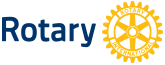 Referat fra møte 30.08.2016.Oppmøte: 21 medlemmerPresident Werner Melbye ønsket velkommen til møtet og presenterte distrikts guvernør Gunnar Kvalsund som var på besøk.3-minutter:Turid informerte om at det var avholdt et intercitymøte med 6 av naboklubbene hvor markering av Rotary fondations sitt 100 års jubileum ble diskutert. Det vil bli en felles markering av dette 100 års jubileum torsdag 27 oktober 2016. Nærmere informasjon vil komme. Vinger Rotary er en del av PR komiteen. Geir Tommy informerte kort om skolestarten ved Langeland skole som er gjennomført. Det er 56 nye elever ved skolen i 2016. Skolestarten har gått fint og det har vært et godt samarbeid med politi og veivesen i denne perioden.Janne informerte kort om skolestart også ved lærerutdanningen ved høyskolen. Nytt av året var inntakskravet med minimum karakteren 4 i matematikk. Det var gjennomført sommerkurs med avsluttende eksamen for de av søkerne som ikke hadde karakterkravet inne. På landsbasis var det 75% som ikke klarte karakterkravet i matematikk, slik at det står mange plasser ledig ved skolestart. Studentene har klaget på formelfeil ved gjennomføringen av eksamenen og det er besluttet å gjennomføre ny eksamen 7 september.Dagens foredrag var ved distrikts guvernør Gunnar Kvalsund.Gunnar Kvalsund er gift med Kari, har 4 barn og er opprinnelig fra Fosnavåg. Bor i dag på Vigra og er medlem i Giske Rotaryklubb.Han startet med å gi Vinger Rotary ros for måten klubben drives på. Han har inntrykk av det tenkes nytt og fremtidsrettet i klubben.Følgende hovedpunkter ble notert under foredraget:Hva gjør en klubb attraktiv? Vennskap, ulike aldersgrupper, attraktive foredragsholdere, meningsfylt engasjement.Oppfordrer til å bli en åpen klubb som informerer gjennom nye informasjonskanaler.Medlemsverving er en viktig oppgave. Ikke bare det å rekruttere, men også inkludere nye medlemmer på en god måte.Hva er nytt i Rotary:Fellowship, actiongroups, diskusjonsgrupper, mm: Medlemmer kan søke opp forskjellige grupper vie nettsidene til Rotary og bli med i et felleskap. Dette er for det enkelte medlemmet og er uavhengig av klubb. Dette kan søkes opp via nettsidene rotary.orgEllers oppfordret han alle medlemmer i Rotary om å delta på en «convention» hvis de hadde muligheten. Neste Rotaryconvention vil bli avholdt i Atlanta USA sommeren 2017.Han gav ellers en gjennomgang av hva Rotary internasjonalt gjør av humanitært arbeid, både når det gjelder vaksinasjon, arbeid med å skaffe rent drikkevann og det å gi unge mennesker i vanskelige situasjoner mulighet for utdannelse. Medlemsmassen i Rotary på verdensbasis er voksende, men for Europa og Norge er det en nedgang i medlemsmassen. Klubbene oppfordres til å tenke nytt for å tiltrekke seg nye og ikke minst beholde dagens medlemmer.Av endringer i Rotary ble det nevnt to ting:Det er ikke lenger oppmøteplikt for Rotarymøter.Det skal minimum avholdes to møter pr. måned. Det anbefales likevel og fortsette med ukentlige møter.Annen informasjon fra medlemmer:Tommy informerte om at det tradisjonen tro vil bli avholdt en golfturnering mellom Vinger- og Kongsvinger Rotaryklubb, fredag 2 september kl. 16.00. på golfbanen på Liermoen. Spillere og publikum oppfordres til å møte opp. Det vil bli enkel bevertning.Geir Tommy informerte om at klubbkalenderen på våre nettsider er tatt i bruk. Her vil det bli lagt ut oversikt over kommende møter hver måned.Møtet ble avsluttet kl. 21.00Referent: Knut Korvald